86/1987/19Mineral Titles ActNOTICE OF LAND CEASING TO BE A  MINERAL TITLE AREAMineral Titles ActNOTICE OF LAND CEASING TO BE A  MINERAL TITLE AREATitle Type and Number:Exploration Licence 25430Area Ceased on:13 March 2019Area:13 Blocks, 32.37 km²Locality:RIDDOCHName of Applicant(s)/Holder(s):100% BARFUSS CORPORATION PTY. LTD. [ACN. 006 917 666]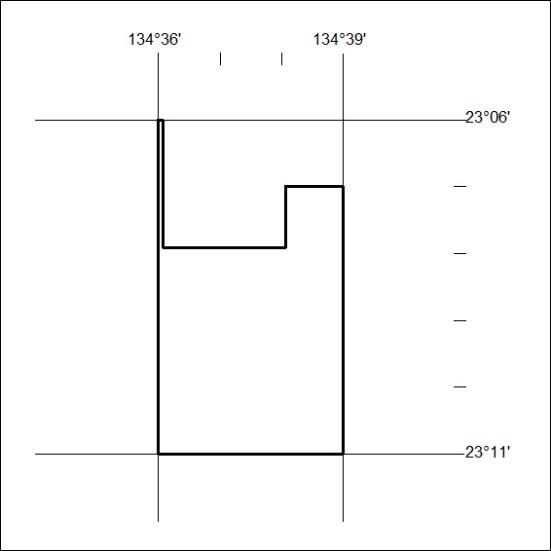 Mineral Titles ActNOTICE OF GRANT OF A  MINERAL TITLEMineral Titles ActNOTICE OF GRANT OF A  MINERAL TITLETitle Type and Number:Exploration Licence 31960Granted:12 March 2019, for a period of 6 YearsArea:21 Blocks, 69.95 km²Locality:RANFORD HILLName of Holder/s:100% TRAFALGAR RESOURCES PTY LTD [ACN. 612 053 166]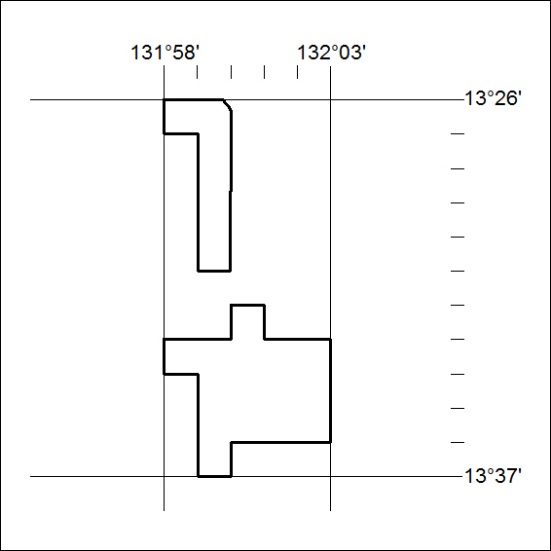 Area granted is indicated above. The titleholder is not permitted to exercise occupational rights on any land that is subject to a development title, or an application for a development title. Any land the subject of a Reserved Land gazettal under the Mineral Titles Act and all land vested in the Commonwealth of Australia is also excluded by description but not excised from the grant area.Area granted is indicated above. The titleholder is not permitted to exercise occupational rights on any land that is subject to a development title, or an application for a development title. Any land the subject of a Reserved Land gazettal under the Mineral Titles Act and all land vested in the Commonwealth of Australia is also excluded by description but not excised from the grant area.